Pielikums Nr.1Madonas novada pašvaldības domes18.05.2021. lēmumam Nr.201(protokols Nr.12, 19.p.)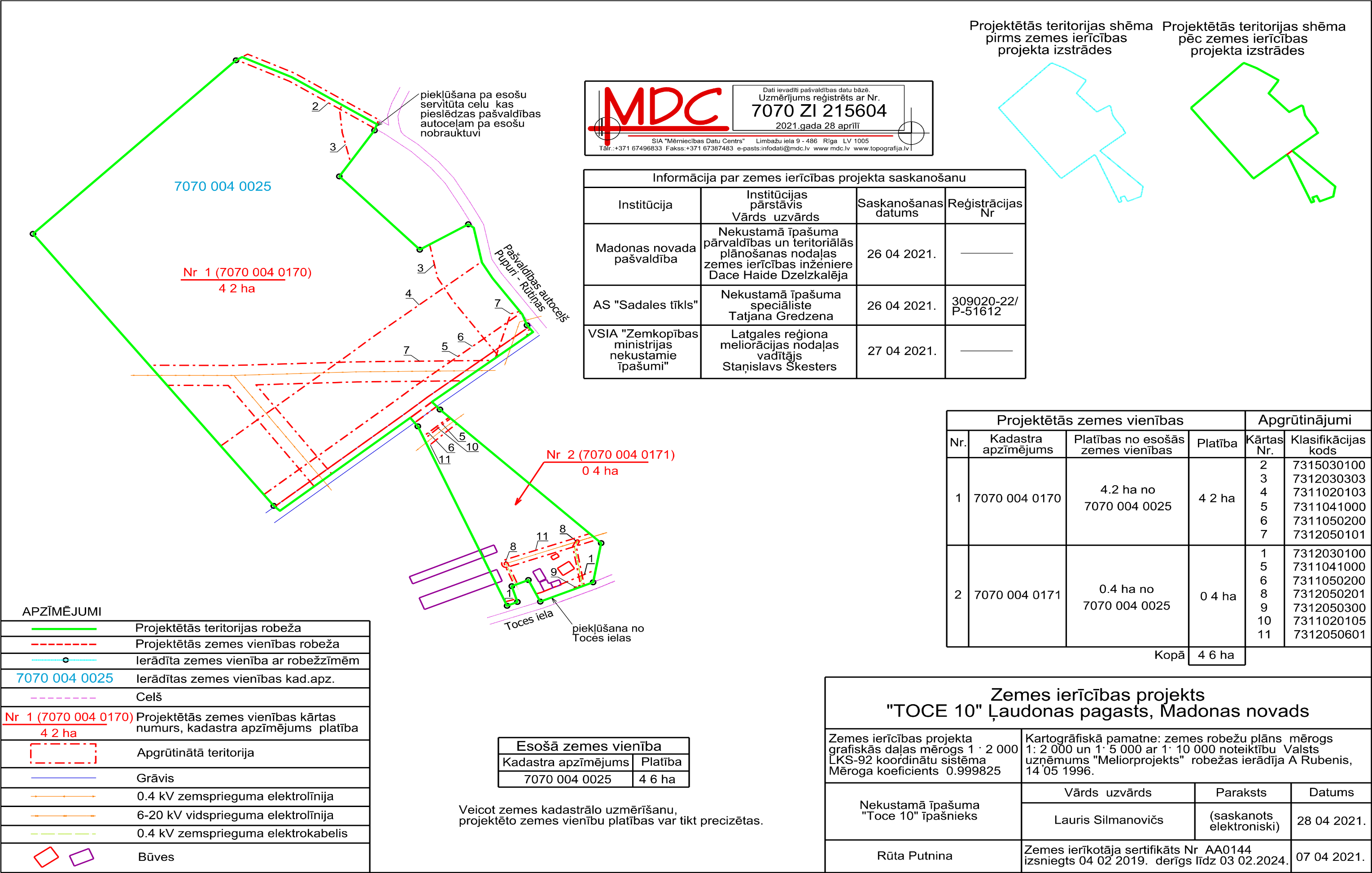 